Great Falls College MSUCommon Ground – Annual Report 2013Great Falls College MSUCommon Ground – Annual Report 2013Great Falls College MSUCommon Ground – Annual Report 2013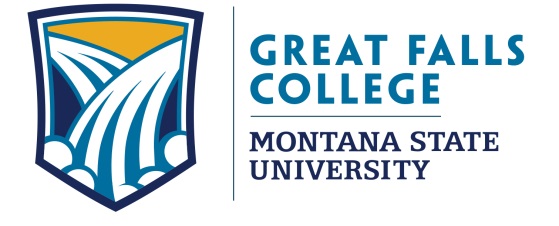 CompletedTo be completed/notesGoal 1: Set & Achieve Institutional & Student Success GoalsGoal 1: Set & Achieve Institutional & Student Success GoalsGoal 1: Set & Achieve Institutional & Student Success GoalsGoal 1: Set & Achieve Institutional & Student Success GoalsTask A: Establish new student success indicatorXTask B:Establish goals for Core IndicatorsXTask C:Identify Courses with Lowest Success RatesXTask D:Create Institutional Report RepositoryXGoal 2: “Close the Loop” on the Assessment of Student LearningGoal 2: “Close the Loop” on the Assessment of Student LearningGoal 2: “Close the Loop” on the Assessment of Student LearningGoal 2: “Close the Loop” on the Assessment of Student LearningTask A: Finalize/verify the establishment of common student learning outcomesXTask B:Identify common assessment protocols for measuring outcomesXTask C:Utilizing an institutionally adopted format create rubrics for assessmentXTask D:Research, identify and employ a college-wide assessment systemXTask E: Implement the process for conducting assessmentsTk20 pilot AY14; full implementation AY15Goal 3: Strengthen Student Support Services and ProgramsGoal 3: Strengthen Student Support Services and ProgramsGoal 3: Strengthen Student Support Services and ProgramsGoal 3: Strengthen Student Support Services and ProgramsTask A: Redesign advising process to be intrusive, streamlined and personalizedImplemented Grades First with early alertTask B:Design and implement student success courseXTask C:Improve the “front door” experience for studentsOngoingGoal 4: Enhance & Strengthen Learning Process through ReformGoal 4: Enhance & Strengthen Learning Process through ReformGoal 4: Enhance & Strengthen Learning Process through ReformGoal 4: Enhance & Strengthen Learning Process through ReformTask A: Reform & Redesign developmental educationXTask B:Increase rate of success in Great Falls coursesOngoingTask C:Establish mechanisms for predictive analysis of student successXImplemented Grades FirstTask D:Increase student preparedness for online and technical coursesPilot Smarter Measure assessment – Fall 2014Task E: Research & develop Certificate of General StudiesUnder reviewTask F:Research & develop Certificate of Health SciencesUnder reviewGoal 5: Strengthen External Linkages with K12 & University PartnersGoal 5: Strengthen External Linkages with K12 & University PartnersGoal 5: Strengthen External Linkages with K12 & University PartnersGoal 5: Strengthen External Linkages with K12 & University PartnersTask A: Hire & deploy pathways advisors in GFPSXTask B:Establish more articulation agreementsOngoingTransfer advisors focusing on increasing transfer students; added 1+3 engineering with MSU; looking at more 1+3, plus in art, music, sociology, psychology, counseling and criminal justice.Goal 6: Identify Key Points of Student Success & Challenges for StudentsGoal 6: Identify Key Points of Student Success & Challenges for StudentsGoal 6: Identify Key Points of Student Success & Challenges for StudentsGoal 6: Identify Key Points of Student Success & Challenges for StudentsTask A: Identify key success points along continuum of student successXTask B:Make recommendations for improvements to servicesOngoing